TECNOLOGÍA - 1° BÁSICOSemana 9 del 25 al 29 de mayo.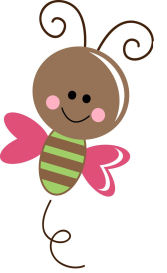 Objetivo de Aprendizaje:	Crear diseños de objetos tecnológicos, representando sus ideas a través de dibujos a mano alzada o modelos concretos, desde ámbitos cercanos y tópicos de otras asignaturas (OA 1) Antes de comenzar te invito a conocer  sobre los tipos de líneas para que te quede aún más claro el contenido que estamos trabajando.https://www.youtube.com/watch?v=-7SQgM7qKa8